Na temelju članka 118. Zakona o odgoju i obrazovanju u osnovnoj i srednjoj školi (Narodne novine broj 87/08., 86/09., 92/10., 105/10. - ispravak, 90/11., 16/12., 86/12.,94/13., 152/14., 7/17., 68.,/18., 98/19. i 64/20.), članka 29. i 159. Statuta Osnovne škole Ante Kovačića  (dalje u tekstu: Škola), a u svezi s člankom 34. Zakona o fiskalnoj odgovornosti (Narodne novine broj 111/18.) i članka 7. Uredbe o sastavljanju i predaji Izjave o fiskalnoj odgovornosti (Narodne novine broj 95/19.) te u skladu s Programom javnih potreba u osnovnoškolskom odgoju i obrazovanju Grada Zagreba za 2022. godinu (Službeni glasnik Grada Zagreba, broj 31 od 27. prosinca 2021. godine), Školski odbor Osnovne škole Malešnica na 13. sjednici Školskog odbora, održanoj dana 30.6.2022. godine donosiODLUKUo mjerilima i načinu korištenja vlastitih prihoda škole i donacija školiČlanak 1.Ovom Odlukom uređuju se mjerila i način korištenja vlastitih prihoda Škole i donacijaŠkoli za koje ugovorom ili drugim aktom nije utvrđeno njihovo korištenje. Škola ostvaruje vlastite prihode:		davanjem u zakup i na korištenje školskog prostora i opreme.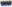 Članak 2.Ostvareni vlastiti prihodi i donacije Škole zadržavaju se na žiro-računu Škole IBAN: HR1223400091100036273 koji se vodi kod Privredne banke Zagreb d.d., Adresa banke: Zagreb, Trg Ivana Kukuljevića 14I. Članak 3.Vlastite prihode od obavljanja djelatnosti iz članka 1. ove Odluke i donacije Škola koristi za: pokrivanje onih troškova koji im nisu pokriveni sredstvima iz Proračuna Grada Zagreba za 2022. godinu, za poboljšanje uvjeta rada ustanove — prioritetno za tekuće investicijsko održavanje objekta, nabavu didaktičke opreme i druge opreme te nabavu knjiga za školsku knjižnicu — do 80% iznosa  te za ostale potrebe — do 20% iznosa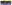 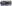 Rashodi se podmiruju razvrstani prema ekonomskoj klasifikaciji razred 3. i 4. računskog plana proračunskog računovodstva sukladno važećem Pravilniku o proračunskom računovodstvu i računskom planu, a prema Financijskom planu i Planu nabave roba, radova i usluga usvojeno od strane Školskog odbra.Članak 4.Troškovi koji se podmiruju vlastitim prihodima Škole i donacijama Školi sastavni su dio Financijskog plana Škole. Na prijedlog ravnatelja, Školski odbor najkasnije do roka određenog Zakonom o proračunskom računovodstvu i uputama, donosi Financijski plan prihoda i rashoda u kojemu je navedena visina očekivanih vlastitih prihoda u narednoj godini te pregled očekivanog rasporeda trošenja prihoda po pojedinim kategorijama troškova.Navedeni planirani troškovi odnose se prvenstveno na potrebe Škole, a planiraju se u skladu s prioritetima i hitnosti realizacije istih.Članak 5.Ova Odluka objavit će se na oglasnoj ploči i mrežnim stranicama Škole, a stupa na snagu danom objave.KLASA: 011-02/22-01/01URBROJ: 251-317/02-22-1Zagreb, 30. lipnja 2022.                                                                                        Predsjednik Školskog odbora       ______________________                  Ivan Kostanjski, prof.      Ravnatelj      ____________________      Boro Šarušić, prof.